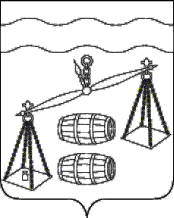 Администрация сельского поселения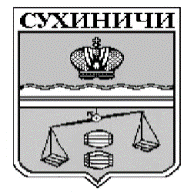 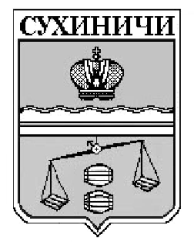 «Село Хотень»Калужская областьПОСТАНОВЛЕНИЕОб отмене постановления администрацииСП «Село Хотень»В соответствии с Жилищным кодекса Российской Федерации, Федеральным законом от 06.10.2003 № 131-ФЗ «Об общих принципах организации местного самоуправления в Российской Федерации», руководствуясь Уставом сельского поселения «Село Хотень», администрация СП «Село Хотень» ПОСТАНОВЛЯЕТ:1. Постановление администрации сельского поселения «Село Хотень» от 30.08.2023 № 30 «Об установлении требований к порядку, форме и срокам информирования граждан, принятых на учет нуждающихся в предоставлении жилых помещений по договорам найма жилых помещений жилищного фонда социального использования, о количестве жилых помещений, которые могут быть предоставлены по договорам найма жилых помещений жилищного фонда социального использования»- отменить.2. Настоящее Постановление вступает в силу после его обнародования и подлежит размещению на сайте администрации муниципального района "Сухиничский район" в сети Интернет.   3. Контроль за исполнением данного Постановления оставляю за собой.Глава администрации  СП «Село Хотень»                                                                          Д.А. Ефремов                 от 11.10.2023 г.                                                № 41